INDICAÇÃO Nº 4589/2017Sugere ao Poder Executivo Municipal a troca e manutenção de lâmpadas na Rua Artur Gonçalves dias, lateral da escola CAIC Irmã Dulce próximo ao numero 240 no bairro Santa Rita de Cássia, neste município.Excelentíssimo Senhor Prefeito Municipal, Nos termos do Art. 108 do Regimento Interno desta Casa de Leis, dirijo-me a Vossa Excelência para sugerir ao setor competente que, por intermédio do Setor competente, promova a manutenção de troca de lâmpadas na Rua Artur Gonçalves dias, lateral da escola CAIC Irmã Dulce próximo ao numero 240 no bairro Santa Rita de Cássia, neste município. Justificativa:Este vereador foi procurado pelos munícipes do referido bairro, solicitando a troca de lâmpada no referido local, pois a mesma já esta queimada há algum tempo, causando insegurança á população, já que os moradores trafegam pela via durante a madrugada, quando vão ao trabalho.Plenário “Dr. Tancredo Neves”, em 17 de Maio de 2.017.JESUS VENDEDOR-Vereador / Vice Presidente-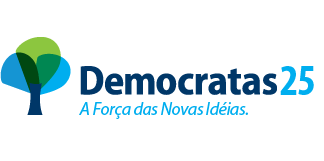 